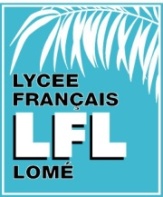 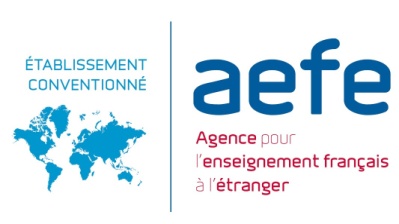 LE LYCEE FRANÇAIS DE LOMERecrute pour le 1er septembre 2021UN(E) PROFESSEUR(E) DE PHYSIQUE-CHIMIE EN CDDProfil :Niveau Licence minimumAisance relationnelle et aptitude à travailler en équipeForte motivation Ouverture d’espritRigueur et ponctualitéConnaissance approfondie des TICEUne expérience dans un établissement à programme français serait appréciée.Pièces à fournir et à déposer au lycée pour le 31 mai 2021, délai de rigueur :Curriculum vitaeLettre de motivation adressée à M. le ProviseurCopies des diplômes et attestations de travail